Информация о доступности объекта социальной инфраструктуры ГБУСО ВО «Ковровский комплексный центр социального обслуживания населения» для инвалидов и других маломобильных групп населенияПути движения к объекту (от остановки общественного транспорта)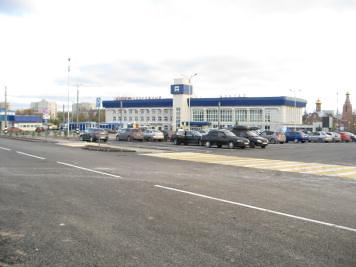 Добраться до учреждения и уехать обратно можно общественным транспортом:Троллейбусы: № 4,№8Маршрутное такси:№1,3, 6,7, 9,14,15А так же воспользоваться услугами социального такси.Время движения пешком от остановки 3 мин.Вход на территорию оборудован пешеходным переходом, имеется место для парковки автомобилей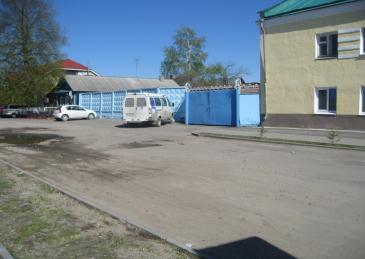 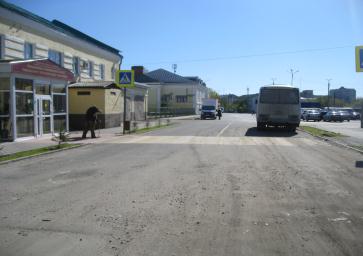 Вход в здание оборудован кнопкой вызова ответственного сотрудника.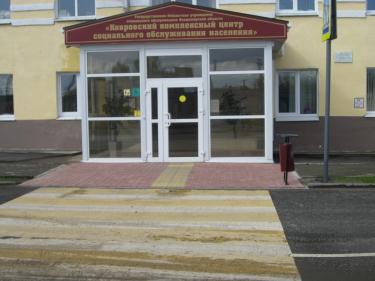 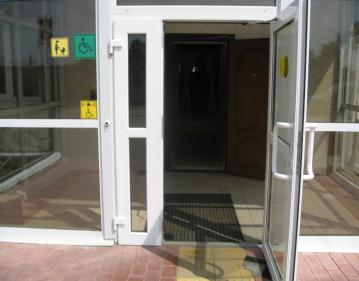 Внутри здания имеется нормативный пандус,  зонам оказания услуги, бегущая строка, по всем направлениям  движения для слабовидящих оборудована тактильная плитка.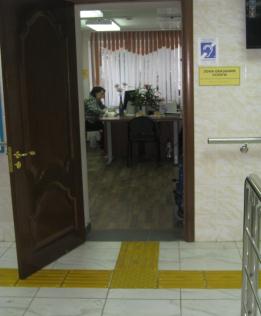 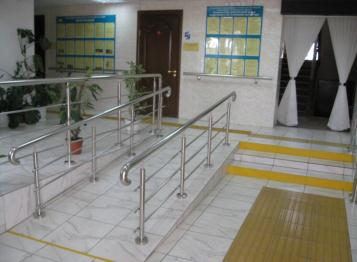 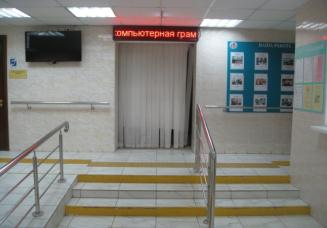 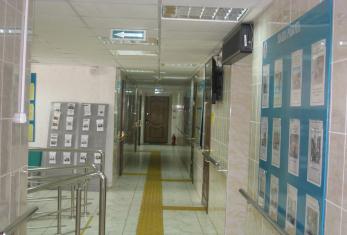 В санитарно - гигиеническом помещении, предусмотрена отдельная кабина для людей с ограниченными возможностями, раковина и унитаз  оборудованы опорными  поручнями. 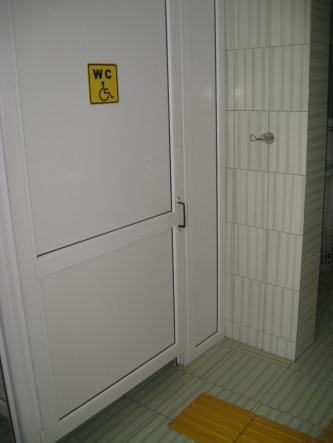 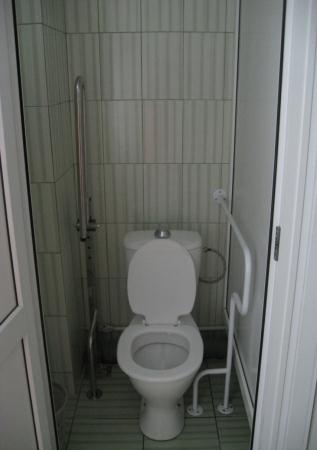 